中酪（総務）発第３４８号平成２８年　１月　８日各　位一般社団法人　中央酪農会議（　公　印　省　略　）共働学舎 宮嶋氏による「美味しいミルクから造るチーズ造りの研修会」の開催について　現在、農林水産省による農業の六次産業化促進の動きなどもあり、ナチュラルチーズを生産する小規模なチーズ工房が増加する傾向にあります。　こうしたチーズ工房の取組を成功に導いて行くためには、安全・衛生も含めた製造技術の向上や、販路の拡大を図って行くことなどが重要となっています。　こうしたことから、この度、中央酪農会議においては、酪農生産基盤確保・強化緊急支援事業一環として『日本チーズ生産者の会』と連携し、以下によりチーズづくりにおける経営向上をめざし、「美味しいミルクから造るチーズ造りの研修会」を開催することとなりましたので、ご案内致します。　ご興味のあるチーズ生産者の方等につきまして、是非ともご参加の申し込みを頂きますよう、宜しくお願い致します。謹白記１．開催日時　　平成２８年　２月　８日（月）１３：００～１７：００　　平成２８年　２月　９日（火）　９：００～１２：００２．開催場所　　栃木県宇都宮市平出町３５８０－３　　ＩＦＣ調理師専門学校　　ＴＥＬ：０２８－６６２－７１６６３．研修会の概要（１）初級者コース（１日目）　　・　土地・餌・牛作りや設備投資から経営計画（初期段階で薦めるチーズのタイプ、販路について）等についての講義。・　参加生産者のチーズの試食。・　質疑応答。（２）上級者コース（２日目）　　・　乳の取扱い（乳の移動から殺菌方法）、衛生管理の重要、仕様書の必要性と作り方）、官能評価の方法についての講義。４．研修会日程５．参加対象（１）国内でナチュラルチーズの製造販売に取り組んでいる、又は取り組もうとしている方（２）ナチュラルチーズの販売に携わっている方（３）酪農業関係者６．参加費初級者・上級者コース、各３，０００円　　　※お釣りのないようにお願いします。７．各自持参するもの（１）２月８日　・筆記用具　・関東地区のチーズ生産者の方は、ご自分のチーズを持参願います。当日、参加者の方々に試食していただきます。少額ですが、チーズ代を支払う予定です。（２）２月９日　・筆記用具・評価希望のチーズ（※関東地区の希望者のみ。申込み時に持参するチーズのタイプをご連絡ください。）　・水（官能評価用）８．参加申込み方法（１）参加を希望される方は、別紙の参加申込書にご記入の上、平成２８年２月１日（月）までに中央酪農会議へＦＡＸ又はメールにてお申込み下さい。（２）参加申込書送付先　　E-mail：hoshii@churaku.jp    FAX  ：03-6681-5295（一般社団法人中央酪農会議　星井宛）９．その他（１）研修会の模様は、映像及び写真にてＳＮＳ（サイボウズ）へ掲載させていただきますのでご了承ください。（２）関東チーズコンテスト実行委員会による関東のチーズコンテスト及び懇親会が開催されます。案内文書は、別添のとおりです。１０．問い合わせ先〒101-0044　　　　東京都千代田区鍛冶町2-6-1　堀内ビルディング４階　　　　一般社団法人　中央酪農会議（担当：星井・寺田）　　　　TEL：03-6688-9841　　　　FAX：03-6681-5295（一社）中央酪農会議　総務部　星井　宛ＦＡＸ：０３－６６８１－５２９５参加申込書１．美味しいミルクから造るチーズ造りの研修会２．関東チーズコンテスト及び懇親会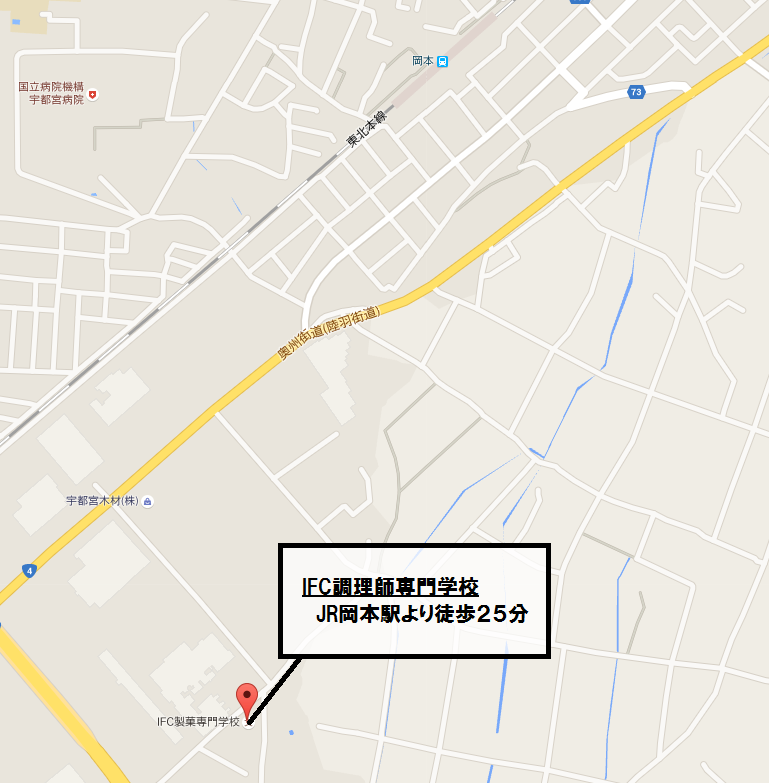 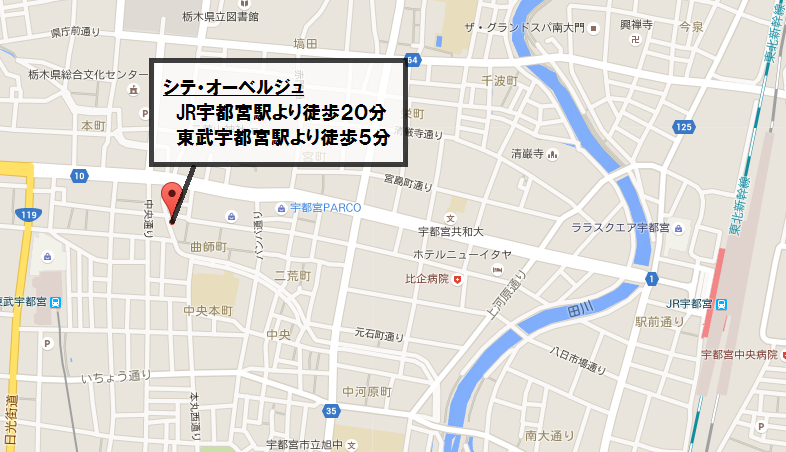 月日曜日時間内容２／８月12:3013:0013:0515:0016:3017:00受付開始開会講義Ⅰ『土・餌・牛作りについて』講義Ⅱ『設備投資から経営計画について』その他・参加生産者のチーズの試食質疑応答閉会２／９火8:309:009:0510:1512:00受付開始開会講義Ⅲ『乳の取扱について』『衛生管理の重要さ』『仕様書の必要性と作り方』講義Ⅳ『官能評価の方法』閉会項　目ご記入くださいご記入ください参加者氏名所属（工房名）製造している（又は取組んでいる）チーズ名連絡先住所評価希望のチーズ名、タイプ（関東地区の工房のみ）電話番号ＦＡＸ番号Ｅ-mail参加内容２月８日（会費３千円）参　加　　・　　不参加参加内容２月９日（会費３千円）参　加　　・　　不参加項目ご記入ください出品するチーズ名、タイプ①　　　　　　　　　　部門出品するチーズ名、タイプ②　　　　　　　　　　部門懇親会（会費６千円）参　加　　・　　　不参加